Мастер – класс как эффективная форма повышения профессионального мастерства педагоговРеализация межпредметных связей на уроках информатики и во внеклассной деятельности для развития исследовательских умений учащихся, навыков критического мышления и разрешения проблемЛуцаева Наталья Петровна,учитель информатики и математики ГУО «Средняя школа № 2 г.п. Хотимска»  2021 г.Пояснительная запискаПроблема реализации межпредметных связей в учебной и внеучебной деятельности является сегодня актуальной и для образования, и для общества. Так как интеграция знаний из смежных дисциплин содействует формированию у учащихся устойчивой мотивации к изучению предмета, повышению степени самостоятельности, культуры межличностного общения. Что в свою очередь способствует развитию активной личности, обладающей познавательными потребностями и деятельными качествами. Ведущая педагогическая идея мастер-класса – реализация межпредметных связей в учебном процессе способствует развитию исследовательских умений учащихся, навыков критического мышления и разрешения проблем, что в свою очередь обеспечивает формирование жизненно важных компетенций учащихся. Формат  и содержание мастер-класса позволяют создать среду общения, адекватную для личностного роста педагогов, актуализации их профессиональных навыков, проявления инициативы. А также способствуют  вовлечению участников в активную практическую деятельность, позволяющую моделировать педагогические ситуации, осуществлять совместный поиск решения проблем и учебно-познавательных задач.Материал данной работы может использоваться учителями учреждений общего среднего образования для организации уроков информатики и во внеучебной деятельности с целью формирования у учащихся устойчивой ценностной установки на повышение качества знаний.Цель проведения мастер-класса: создание условий для профессионального и личностного самосовершенствования педагогов средствами организованной коммуникации. Задачи мастер-класса: способствовать распространению педагогического опыта по реализации межпредметной связи информатики с другими учебными предметами;	обеспечить условия для эффективного взаимодействия участников, развития их творческой инициативы;содействовать определению участниками значимости полученных знаний и умений для использования в дальнейшей деятельности.Целевая аудитория: педагоги  учреждений общего среднего образования.Этапы мастер-класса:1.Организационно- психологический этап.  2.Ориентировочно- мотивационный этап.3. Информационно- деятельностный этап.4.Этап подведения итогов и рефлексии.Оборудование: компьютер, мультимедийный проектор или интерактивная панель, компьютерная презентация, раздаточный материал (рабочие листы с заданиями, таблица для рефлексии, рекомендации по составлению практико-ориентированного задания).Ход мастер-классаПриветствие и знакомство Участники мастер-класса по очереди называют своё имя и присоединяют к нему прилагательное, которое отражает какие-либо положительные черты характера, поведения, внешности.Выход на тему и цели мастер-класса Приём «Мозговой штурм». Участникам предлагается составить ассоциативный ряд к слову интеграция. Слова записываются на доске, потом обсуждаются и объединяются, выбираются самые главные и существенные.Сообщение темы мастер-класса, постановка цели и задач занятия. Выступление с презентацией опыта педагогической деятельности (приложение А)Думайте и реализуйте!Реалии нашей жизни требуют, чтобы личность в современном обществе должна была всесторонне развитой, обладала высоким уровнем самостоятельности, мобильности, была готовой к постоянному самосовершенствованию. Кроме того, обнаруживается необходимость владения знаниями в различных сферах наук, умения переносить знания из одной предметной области знаний в другую. Поэтому в процессе обучения школьников важно научить их думать, находить нужную информацию, анализировать и интерпретировать её, осознавать где, каким образом и как она может быть применена, высказывать и аргументировать свою точку зрения, делать выводы и принимать взвешенные решения. Интеграция знаний из смежных дисциплин на уроках информатики и во внеклассной работе побуждает учащихся к активному познанию окружающей действительности, направлена на формирование навыков постановки учебно-познавательных задач, нахождения способов их решения, мотивирует мыслить нестандартно.В своей педагогической деятельности для усиления межпредметных связей использую следующие способы организации обучения учащихся:интегрированный урок;интегративное, компетентностно-ориентированное задание; межпредметные проекты.Интегрированные уроки позволяют связывать информатику с окружающей действительностью, рассматривать темы, задачи, вопросы и проблемы с разных точек зрения, помогая при этом более глубокому осознанию и усвоению программного материала. Формы этих уроков разные: проблемный урок, урок-практикум, урок-путешествие, урок-исследование, урок-экскурсия, урок-деловая игра и другие. Они могут быть как фрагментарными, так и целостными. Такие уроки значимы, интересны и познавательны.Примеры интегрированных уроков:урок-конференция по теме «Сетевой этикет и меры безопасности в сети Интернет» (интеграция учебных предметов: информатика, русский язык и литература);урок-практикум по теме «Построение диаграмм» (информатика математика, биология, география);урок-путешествие по теме «Технические средства работы с информацией» (информатика, история, география) и другие.Одним из эффективных способов реализации межпредметных связей в обучении считаю интегративное, компетентностно-ориентированное задание.На своих уроках систематически предлагаю задания из различных областей науки, искусства, культуры и повседневной жизни, требующие от учащихся умений сравнивать, устанавливать причинно-следственные связи, находить аналогии, обнаруживать противоречия, формулировать выводы.Задания могут быть разнообразными, в зависимости от задач и типа урока, индивидуальных способностей учащихся, уровня их подготовленности. При этом они могут содержать достаточно высокий, но доступный уровень трудности, способствующий поисковой активности учащихся. Более того, знания, приобретаемые самостоятельно в ходе решения заданий межпредметного содержания, легче применяются в новых ситуациях, переносятся в новые условия жизнедеятельности человека.Важную роль для установления интеграционных связей информатики играют межпредметные проекты. Они предоставляют широкие возможности для совершенствования исследовательских умений, укрепления волевого контроля, развития творческой активности учащихся. Примеры работ учащихся:проект «Шифр. Это стоит обсудить!» (информатика, математика, история, химия);проект «Граф как средство описания действительности» (информатика, математика, география);проект «Будь природе верным другом!» (информатика, биология);проект «Время. Точки соприкосновения наук» (информатика, математика, биология, физика, литература, музыка, астрономия);проект «Операционные системы» (информатика, история) и другие.Целесообразность использования таких проектов нахожу в том, что при выполнении проектно-исследовательских работ идёт процесс саморазвития, самоорганизованности и самореализации личности учащихся, формирования их инициативной позиции в учении и потребности в продуктивной деятельности. Считаю, что межпредметные проекты − это ещё и инструмент организации свободного времени учащихся, который даёт возможность приобрести дополнительные знания, практические навыки диалогового сотрудничества, обогатить эмоциональный опыт. Таким образом, реализация межпредметной связи информатики с другими учебными предметами помогает развивать логику, мышление, которые позволяют успешно решать как учебные, так и жизненные задачи. Неслучайно Блез Паскаль говорил: «Величие человека − в его способности мыслить».Примеры интегративных заданий, способствующих успешной реализации межпредметной связи информатики с другими учебными предметами8 класс. Тема «Таблицы. Создание и форматирование таблиц» Задание. Найдите соответствие ячеек таблицы и выполните её форматирование (интеграция учебных предметов: информатика, история, искусство). [1]  6 класс. Тема «Редактирование текста»Задание. Из пословиц выпали гласные буквы. Расставьте их по местам. Вк жв, вк чсь.Врм држ злт.Здрв бдшь – вс дбдшь.Лб нк – н бдт скк!Бз трд н втщшь  рбк з прд.м хвлт, кгд дл зкнчн. Жзнь пржть — н пл прйт. (интеграция учебных предметов: информатика, русский язык и литература, математика).Дополнительно. Напишите пословицы и поговорки, в которых встречаются числа.8 класс. Тема «Списки. Создание и форматирование списков»Задание. Напишите и оформите с помощью списка:пять имён белорусских поэтов;пять имён русских художников;пять городов-героев;пять имён русских царей;пять элементов таблицы Менделеева и так далее (интеграция разных учебных предметов).6 класс. Тема «Компьютерные презентации» Задание. Презентация идей. Создать презентацию на тему «Страна, в которой мне хотелось бы жить» (интеграция разных учебных предметов).Дополнительные вопросы:Что общее и различное в понятиях «гражданин» и «человек»?Какими природными богатствами обладает наша страна? 11 класс. Тема «Обработка информации в базах данных»  Задание. Создать базу данных «Памятники Великой Отечественной войны в Беларуси» (интеграция учебных предметов: информатика, география, история, искусство)7 класс. Тема «Реализация алгоритмов работы с целочисленными данными»Задание. Составить программу решения задачи. Компьютер во время работы потребляет 100 единиц энергии. В целях уменьшения затрат на его содержание были созданы три изобретения, которые позволяют уменьшить потребление энергии: первое — на 20 %, второе — на 50 %, третье на 30 %. Можно ли ожидать, что компьютер не будет потреблять энергию из сети, если установить все три изобретения вместе? (интеграция учебных предметов: информатика, математика). [2, с.210]  Дополнительные вопросы:С какими энергосберегающими устройствами вы встречались?Предложите свои средства и способы сбережения энергии.8 класс. Тема «Таблицы. Создание и форматирование таблиц» Задание. Найдите не менее 14 названий энергетических ценностей (выполните заливку ячеек с буквами названия одним цветом) (интеграция учебных предметов: информатика, география). Дополнительно. Определите, какие из них являются местными для нашей страны. [2,с.210]  6 класс. Тема «Создание изображений»Задание. Создать рисунок «Что будет, если не  соблюдать правила бережного отношения  к природе?» (интеграция учебных предметов: информатика, география, биология).Дополнительно. Представьте себе, что вас назначили экологическим экспертом. На что бы вы сразу обратили внимание? Кому бы вы сделали замечание? Кого бы наказали?Моделирование ситуаций, решение учебно- познавательных задачПодведение итогов. РефлексияПриём «Четыре угла»− Считаю, что реализация межпредметных связей в учебной и внеучебной деятельности содействует формированию у учащихся устойчивой мотивации к изучению предмета, расширению кругозора, повышению эрудиции, совершенствованию исследовательских умений, навыков индивидуальной и командной работы. Как вы относитесь к этому утверждению?Полностью с ним согласен потому, что… (Синий угол).Согласен, однако… (Красный угол).Скорее не согласен, чем согласен, так как… (Жёлтый угол).У меня есть своя точка зрения по этому поводу… (Зелёный угол)Каждой группе наработать «+» и «-» использования межпредметных связей в обучении.Размышления, комментарии, предложения участников мастер-класса. Приём «Разберите слово по буквам». Продолжите таблицу. −Что конкретно вам дало участие в мастер-классе?−В каком направлении нам стоит продвигаться дальше?−Что вы чувствовали во время мастер-класса?−Какие моменты вам запомнились?Заключительное слово.Список использованной литературы[1].  В хороводе муз  [Электронный ресурс].-Режим доступа: https://www.newacropol.ru/Alexandria/myth/muzes/ – Дата доступа:15.05.2020.[2]. Филимонова  Н.И.Удивительная страна экономика.- Минск:Нац.ин-т образования,2013.-336с.[3]. Методические  указания по конструированию практико-ориентиррованных заданий [Электронный ресурс].-Режим доступа: http://www.mgpl1.mogilev.by/-metodist.files/Metod%20po%20konstr.pdf  – Дата доступа:15.05.2020.ПРИЛОЖЕНИЯПРИЛОЖЕНИЕ АКомпьютерная презентацияПРИЛОЖЕНИЕ БРаспределение участников на группы1. Приём «Звенья одной цепи». Участникам раздаются карточки с буквами, из которых необходимо составить слово.1 группа − слово МЫШЬ,  2 группа − слово ПАМЯТЬ, 3 группа − слово ЗВУК, 4 группа − слово ПОЧТА, 5 группа − слово КЛАСС, 6 группа − слово БЛОК.2. Выбор одной из фигур и образование группы по их цвету. ПРИЛОЖЕНИЕ ВРекомендации по составлению практико-ориентированного заданияК практико-ориентированным заданиям относят задания, связанные с окружающей действительностью, помогающие решать задачи «житейского содержания» и профориентационной направленности. Решение таких заданий способствует формированию практических навыков, необходимых в повседневной жизни.Практико-ориентированные задания должны содержать следующие элементы: СИТУАЦИЯ – ПРОБЛЕМА – ЗАДАЧАПравила конструирования практико-ориентированных заданий:все использующиеся в задании понятия, термины должны быть доступными для учащихся, содержание и требование задания должны быть реальны; решаться задание должно именно теми способами, какими оно решается в реальной жизни; окончательное решение задания должно иметь тот же вид, что и на практике; при решении некоторых заданий возможно получение некоего продукта, имеющего материальную форму;задание должно быть доступным учащимся с учетом их возрастных и психологических особенностей; задания могут иметь открытую цепочку последовательных вопросов. Если таких вопросов несколько, то предложенные задания должны быть связанны между собой.Для составления практико-ориентированных задач необходимо:определить цель, её место на уроке, в теме;определить направленность задачи (предметная, метапредметная, межпредметная, профессиональная);выбрать форму предоставления информации (текстовая, график, диаграмма, таблица и так далее);определить степень самостоятельности учащихся в получении и обработке информации;разработать структуру задачи;определить форму ответа на вопрос задачи (однозначный, многовариантный, нестандартный, отсутствие ответа, ответ в виде чертежа, схемы).  [3]ПРИЛОЖЕНИЕ ГТехнологическая карта мастер-класса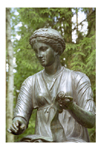 Талия Муза эпической поэзии, изображалась с навощенной дощечкой и стилем — палочкой для писания. Эта муза вызывала в человеке чувство жертвенности, побуждала его преодолеть страх перед судьбой, вдохновляла воинов на подвиги.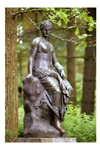 ЭвтерпаЕё атрибут – флейта. Это муза музыки, подсказанной самой Природой, дарующей людям очищение.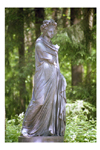 Каллиопа Муза священных гимнов, веры, обращенной в музыку. Её атрибут— лира.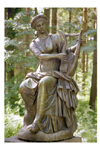 ТерпсихораМуза астрономии и звездного неба. Она держит в руках небесную сферу и олицетворяет принцип познания, священной тяги ко всему высокому и прекрасному, к небу и звездам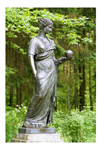 УранияМуза комедии, у нее в руках  комическая маска. Олицетворяет театр жизни, жизненный опыт 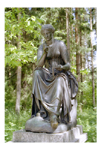 Полигимния Муза истории, ее атрибуты — свиток пергамента или скрижаль (доска с письменами). Она напоминает о том, чего может достичь человек, помогает найти свое предназначение.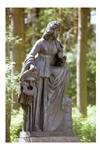 Мельпонена Муза трагедии, у нее в руках трагическая маска. Олицетворяет театр жизни, жизненный опыт.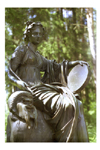 КлиоМуза любви и любовной лирики. В руках лира или плектр. Эта муза связана с принципом Великой Любви, дарующей крылья. 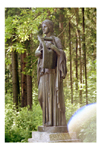 ЭратоМуза танца, открывает людям гармонию между внешним и внутренним, душой и телом. Изображалась она либо с лирой, либо танцующей.бензинтовекеросолрфтукурнуомакамгуегспвитоазфооризводатллилядровььнцекЗадание 1. Фронтальная работа Задание 1. Фронтальная работа Приём «Светофор»Определите, истинными или ложными являются нижеприведённые составные высказывания.Истина – зеленая карточка, ложь – красная карточка.___Было легко.___Интересно, увлекательно.___Пришлось подумать.___Сложно, непонятно.___Возьму себе на заметку.Задание 2. Кооперативно-групповая работа (приложение Б)Задание 2. Кооперативно-групповая работа (приложение Б)Приём «Представьте…»Представьте, что вы попали на планету, где объясняются на языке искусства. Как бы вы представили Беларусь и почему (можно создать рисунок в векторном редакторе, создать текст в текстовом редакторе, создать презентацию в программе PowerPoint).Каждая группа (при формировании групп используется приём «Звенья одной цепи»)  выполняет часть общего задания (6 групп – 6 областей  Беларуси).___Было легко.___Интересно, увлекательно.___Пришлось подумать.___Сложно, непонятно.___Возьму себе на заметку.Задание 3. Индивидуальная работаЗадание 3. Индивидуальная работаПриём «С великим – запросто»Продолжите фразу:«Если бы я встретился с Биллом Гейтсом, то….»,«Я поинтересовался бы у Тима Бернерс-Ли…»,«Я обсудил бы с Марком Цукербергом проблему….».___Было легко.___Интересно, увлекательно.___Пришлось подумать.___Сложно, непонятно.___Возьму себе на заметку.Задание 4. Работа в группах (приложение Б)Задание 4. Работа в группах (приложение Б)Приём «Корзина идей»Разработать практико-ориентированное задание по одной из тем: «Способы записи алгоритмов» (6 класс), «Аппаратное и программное обеспечение компьютера» (7 класс),    «Использование основных алгоритмических конструкций для решения практических задач» (8 класс), «Использование электронных таблиц для выполнения практических заданий из различных предметных областей» (9 класс).Рекомендации по составлению практико-ориентированного задания (приложение В).___Было легко.___Интересно, увлекательно.___Пришлось подумать.___Сложно, непонятно.___Возьму себе на заметку.Аргументы ЗА  («+»)    Аргументы ПРОТИВ («-»)ИЗНАЧИМОТЕГРАЦЭФФЕКТИВНОЯЭтапы мастер-классаМетодическая задачаДеятельность учителя-мастераДеятельность участников1.Организационно-психологический этап  Создать психологическую атмосферу занятия; способствовать вовлечению участников во взаимодействие и  в активную творческую деятельность.Организует знакомство участников, создаёт атмосферу сотрудничества и заинтересованности.Знакомятся. Внутренне организуются, включаются в деловой ритм работы и активную творческую деятельность.2.Ориентировочно-мотивационный этапсоздать условия для  ценностно-смыслового  отношения  к  теме  мастер-класса, для мотивации,  самоопределения участников на предстоящую деятельность и её результаты.Организует деятельность участников по определению темы мастер-класса, постановке цели и задач занятия, используя приём «Мозговой штурм». Вовлекает в обсуждение, предлагает  участникам определить, что они ожидают от занятия. Составляют ассоциативный ряд, участвуют в обсуждении.Высказывают предложения по определению темы, цели и задач занятия, личностной позиции в определении целей своей работы на мастер-классе.3. Информационно-деятельностный этап Содействовать актуализации знаний и умений участников;обеспечить условия для восприятия, осмысления, творческих размышлений по теме  мастер-класса;создать ситуацию эффективного взаимодействия участников на занятии.Демонстрирует опыт своей педагогической деятельности по теме мастер- класса (приложение А).Предлагает участникам выполнить задания, используя приёмы «Светофор»,  «Представьте…», «С великим – запросто», «Корзина идей».Организует фронтальную,  кооперативно-групповую (приложение Б), индивидуальную работу и работу в группах (приложение Б). Организует обсуждение решений возникших вопросов и проблем совместными усилиями. Консультирует, координирует, контролирует. Организует афиширование работ участников мастер-класса. Подводит промежуточные итоги занятия.Слушают, сопоставляют представляемый опыт работы со своими представлениями о педагогической деятельности по теме мастер-класса.Высказывают свои суждения по рассматриваемой теме.Знакомятся с заданиями. Обсуждают решения возникших вопросов и проблем. Распределяются по группам. Выстраивают алгоритм индивидуальной и совместной работы, выполняют  предложенные задания.Представляют результаты своей деятельности.4.Этап подведения итогов и рефлексииОбеспечить условия для рефлексивного осмысления участниками содержания и результатов своей работы на занятии; определить значимость полученных знаний и умений для использования в дальнейшей деятельности;создать ситуацию успеха. С помощью приёма «Четыре угла» организует обмен мнениями между участниками по теме мастер- класса.Предлагает обсудить аргументы ЗА и ПРОТИВ. С помощью приёма «Разберите слово по буквам» предлагает участникам вернуться к целям и задачам, сформулированным в начале занятия и определить, достигнуты ли они. Показывает успешность совместной деятельности на занятии. Инициирует высказывания участников по поводу их эмоционального состояния и побуждает к оценке своей деятельности.Участвуют в обсуждении, излагают свои мысли, высказывают свою точку зрения.Анализируют содержание, процесс и результаты мастер-класса; степень достижения поставленной цели, собственную деятельность.Оценивают  полученный  опыт для применения в дальнейшей педагогической практике. Высказываются по поводу своего эмоционального состояния и деятельности на занятии.